Что такое приемная семья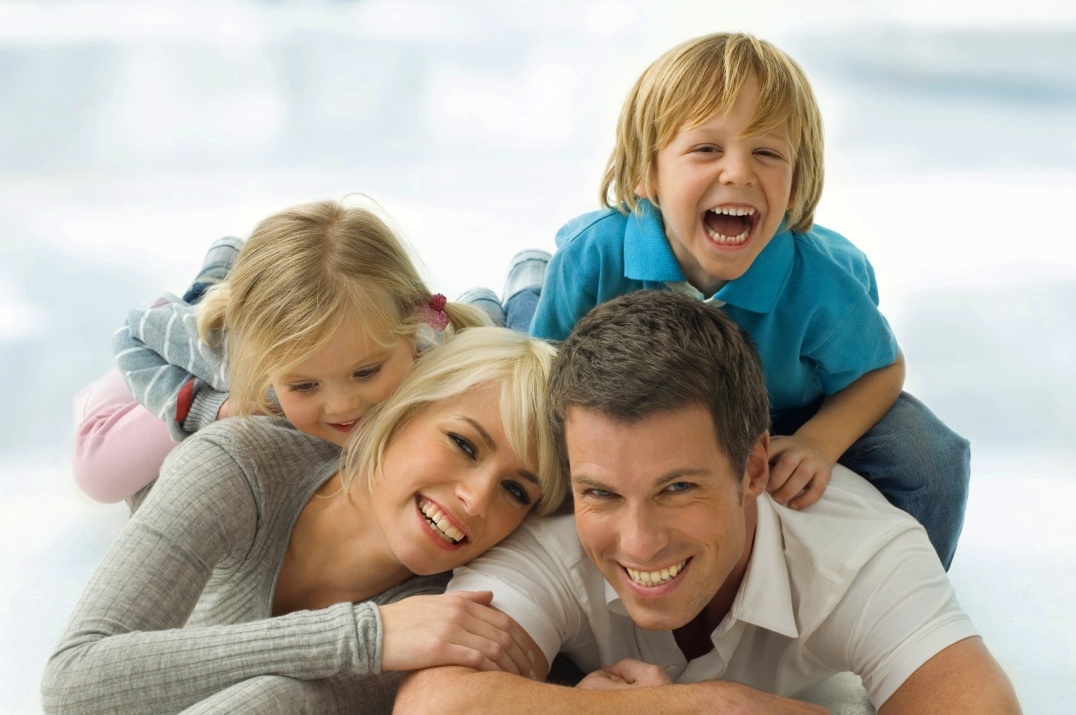 Можно выделить следующие формы устройства детей: Усыновление – ребенок принимается в семью на правах родного по крови. Он становится полноценным членом семьи со всеми правами и обязанностями. Опека – ребенок принимается в семью с целью воспитания и образования, а также для защиты его интересов. Он может сохранять сохраняет свою фамилию, его кровные родители не получают освобождение от обязанностей по его содержанию. Опекунство устанавливается для детей до 14 лет, а с 14 до 18 лет оформляется попечительство. • Патронат – ребенок воспитывается в семье на основе трехстороннего договора между органами опеки, патронатной семьей и учреждением для детей-сирот. • Приемная семья – ребенок воспитывается дома у опекуна на основании Договора, который определяет срок передачи ребенка в приемную семью. Как стать приемными родителями Какие дети передаются в приемную семью: • Дети, оставшиеся без попечения родителей, находящиеся в учреждениях социальной защиты населения, лечебно-профилактических, воспитательных или других аналогичных учреждениях; • дети, чьи родители по состоянию здоровья не могут заниматься их содержанием и воспитанием; • дети, чьи родители лишены или ограничены в родительских правах, признаны судом недееспособными или осуждены; • дети, чьи родители неизвестны; • дети-сироты   Алгоритм создания приемной семьи: • Кандидат в приемные родители сдает в орган опеки и попечительства пакет документов согласно перечню с заявлением о выдаче заключения о возможности быть приемным родителем. • Специалисты органа опеки и попечительства в течение 3 дней со дня предоставления вышеуказанных документов проводят обследование жилищно-бытовых условий проживания кандидата в приемные родители и акт обследования в течение 3-х дней утверждается руководителем органа опеки.  • Акт обследования оформляется в двух экземплярах, один из которых направляется в 3-дневный срок гражданину, выразившему желание принять ребенка в семью. Акт обследования может быть оспорен гражданином в судебном порядке. • В течение 10 дней со дня предоставления документов принимается решение назначении приемного родителя либо о возможности кандидата быть приемным родителем, на основании которого выдается направление в организацию для детей-сирот и детей, оставшихся без попечения родителей, на знакомство с ребенком, его личным делом и медицинским заключением о его состоянии здоровья. • В случае положительно принятого решения кандидат пишет заявление о намерении принять ребенка в семью. • Организация для детей-сирот и детей, оставшихся без попечения родителей, как законный представитель направляет ребенка на комиссионное обследование его состояния здоровья, (как на усыновление) и вместе с медицинским заключением, своим согласием на передачу ребенка в приемную семью передает в орган опеки пакет документов на ребенка. • Орган опеки и попечительства готовит нормативный акт о возможности передачи ребенка на воспитание в приемную семью: о назначении опекуна,  приемного родителя, исполняющего обязанности возмездно, и  о необходимости выплаты денежных средств на вознаграждение, причитающееся приемному родителю, и на содержание ребенка. • Отдел образования заключает с приемным родителем договор о передаче ребенка в приемную семью и дополнительно к договору готовит индивидуальные условия передачи ребенка, удостоверение приемного родителя и вручает памятку приемному родителю с документами ребенка. 